系 列 推 荐作者简介：大卫 · 沃尔斯克洛夫特（David Wolstencroft）是一位多次获奖的编剧和作家。在凭借第一部剧本《心理战》(第四频道播出)赢得 RTS 最佳新人奖后，他继续创作，完成了其代表作《军情五处》，这部谍战剧在 BBC 第一频道播放了10季，并获得了英国电影学院奖。他的其他作品包括：苏格兰英国电影学院奖提名的法律惊悚片系列《逃脱大师》（由大卫·田纳特（David Tennant）主演），以及合作史诗剧《凡尔赛》(BBC)。大卫还是两部最畅销的成人恐怖小说GOOD NEWS BAD NEWS 和NTACT ZERO的作者，后者荣获了伊恩·弗莱明银匕奖（Ian Fleming Silver Dagger award），这两部目前都在影视化制成故事片。《魔法一小时》是他的儿童小说处女作。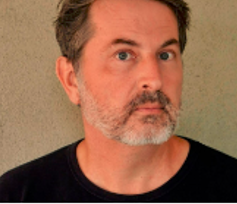 中文书名：《魔法一小时》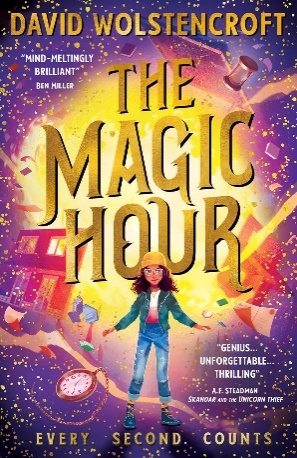 英文书名：THE MAGIC HOUR作    者：David Wolstencroft出 版 社：Scholastic UK代理公司：Scholastic UK/ANA页    数：416页出版时间：2023年6月代理地区：中国大陆、台湾	审读资料：电子稿类    型：7-12少年文学本书被泰晤士报评为每周儿童必读作品！亚马逊销量排行榜：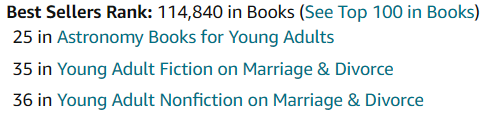 内容简介：如果每天能多一个小时，你愿意付出什么？BBC《军情五处》编剧大卫·沃尔斯滕克罗夫特（David Wolstencroft）作品节奏紧凑 变幻莫测 分秒必争 开局精彩读第一章就能让你欲罢不能的青少年冒险小说一场节奏紧凑、变幻莫测、分秒必争、开局精彩的冒险即将开始，你准备好了吗？艾尔莎·克雷格（Ailsa Craig）总是迟到！不论什么事都一样——出生，上学，甚至她自己的房屋爆炸！好吧，虽说这种事没赶上比早遇上好……然而突然有一天，艾尔莎发现了一个惊天秘密：一天其实有25小时。多余的那一小时，也就是“魔法一小时”，存在于一个异想天开的、平行世界里的爱丁堡，黄昏时刻可以进入。而当她继续探索这个仿佛一切皆有可能的绝妙之地时，艾尔莎不敢相信自己的运气：她的成绩提高了，人生似乎到达了巅峰，父母很开心，甚至受欢迎的孩子们都开始喜欢上她了。但是，搅乱时间后果会很严重。艾尔莎惊惧地发现这多出来的一小时是以可怕的代价换来的，她必须与操纵一切的邪恶势力斗争来拯救自己、父母还有全世界。主要卖点：有趣且新颖的与时间赛跑的奇遇，这本青少年读物独特而又全面地吊起读者们的胃口、探索时间、独一无二，对于读者和书商而言都是不同寻常的呈现，而对于喜欢读Pages & Co、The Beast and the Bethany 还有P.G. Bell的人也是再合适不过。文笔出色，本书作者在影视行业和出版行业均有名誉且荣获多个奖项。这是一个引人振奋的青少年故事，包装精美，内有黑白插图。被泰晤士报评为每周儿童必读作品。媒体评价：“我真的无法放下《魔法一小时》这本书。这个想法是神来之笔，角色令人难忘，冒险紧张刺激，我会向所有人推荐这本书!”——A·F·斯蒂德曼，畅销书《斯坎达尔》和《独角兽小偷》的作者“准备好迎接一场惊心动魄、时空扭曲、腐蚀人心的精彩冒险吧！迷失在神奇时刻，一场惊心动魄的冒险，几个小时感觉就像几秒钟!”——本·米勒，畅销书《毁灭世界的男孩》的作者“《魔法时刻》曲折有趣、扣人心弦，充满了美味、大胆的科学和冒险。”——瓦什蒂·哈迪（Vashti Hardy），畅销书《Brightstorm》的作者“这部由电视编剧创作的聪明的处女作有一个很棒的主角艾尔莎，一个扣人心弦的结局，还有一些有趣的脚注。”——《每日邮报》“这是一次节奏轻快的冒险，分秒必争。”                       ——《纽约时报》中文书名：《无限一分钟》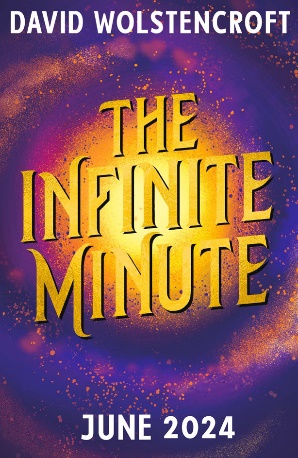 英文书名：the INFINITE MINUTE作    者：David Wolstencroft出 版 社：Scholastic UK代理公司：Scholastic UK/ANA页    数：384页出版时间：2024年6月代理地区：中国大陆、台湾	审读资料：电子稿类    型：9-12儿童文学内容简介：如果你被困在一个时间循环里，你会怎么做?艾尔莎13岁生日时，她的庆祝活动被学校里的一个谣言破坏了，这个谣言使得她和她最好的朋友产生了巨大的争吵。比这被我们称之为“可怕的东西”的谣言更糟糕的是，布罗拉坎（Brollachan）怪物在爱丁堡四处游荡，造成了混乱。毕竟，当来自另一个世界的东西出现在这个世界时，事情变得不平衡是很正常的。这次的时间比以往任何时候都糟糕。早晨是晚上，所有的时钟都显示着一天中不同的时间，没人知道他们应该在哪里。艾尔莎唯一要做的就是勇敢地进入米德尔市场，爱丁堡后面的不朽世界，找到一种方法来引诱布罗拉坎回到它所属的地方。但是随着时间的不断重复，艾尔莎被困在了一个时间循环中，而可怕的事情很快就要发生了——怪物躲起来了，日子越来越短，艾尔莎必须在时间永远停止之前修复它。艾尔莎能走出时间循环，打破“无限一分钟”的诅咒吗?感谢您的阅读！请将反馈信息发至：版权负责人Email：Rights@nurnberg.com.cn安德鲁·纳伯格联合国际有限公司北京代表处北京市海淀区中关村大街甲59号中国人民大学文化大厦1705室, 邮编：100872电话：010-82504106,   传真：010-82504200公司网址：http://www.nurnberg.com.cn书目下载：http://www.nurnberg.com.cn/booklist_zh/list.aspx书讯浏览：http://www.nurnberg.com.cn/book/book.aspx视频推荐：http://www.nurnberg.com.cn/video/video.aspx豆瓣小站：http://site.douban.com/110577/新浪微博：安德鲁纳伯格公司的微博_微博 (weibo.com)微信订阅号：ANABJ2002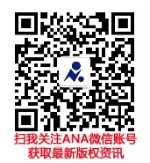 